«Безопасность информационных технологий в правоохранительной сфере» Квалификация – «Специалист по защите информации», срок обучения 5 лет по очной форме.  Готовит сотрудников по должности – Специалист в области информационных технологий и защиты информации». Необходимые результаты ЕГЭ:-	Математика - 30 баллов-	Русский язык – 40 балловДополнительные вступительные испытания:-	Физическая подготовка;-	Русский язык;-	ИКТ.  	При зачислении в Санкт-Петербургский университет МВД России курсанты и слушатели получают денежное содержание от 13.000 рублей, форменное обмундирование, питание.  	По окончании Университета выпускники гарантировано трудоустраиваются в подразделениях ГУ МВД России по г. Санкт-Петербургу и Ленинградской области.     Для оформления документов для поступления в Санкт-Петербургский университет МВД России Вам необходимо обратится в кадровое подразделение УМВД России по Калининскому району г. СПб по месту регистрации либо пребывания.  	Адреса и телефоны районных подразделений МВД России указаны на официальном сайте УМВД России по Калининскому району г. СПб www.Калин.78 МВД.РФ.ru	Телефоны для справок: 	573-06-91, 573-06-92, м.б. тел.: 8-904-638-22-76 – УМВД России по Калининскому району г. СПб: 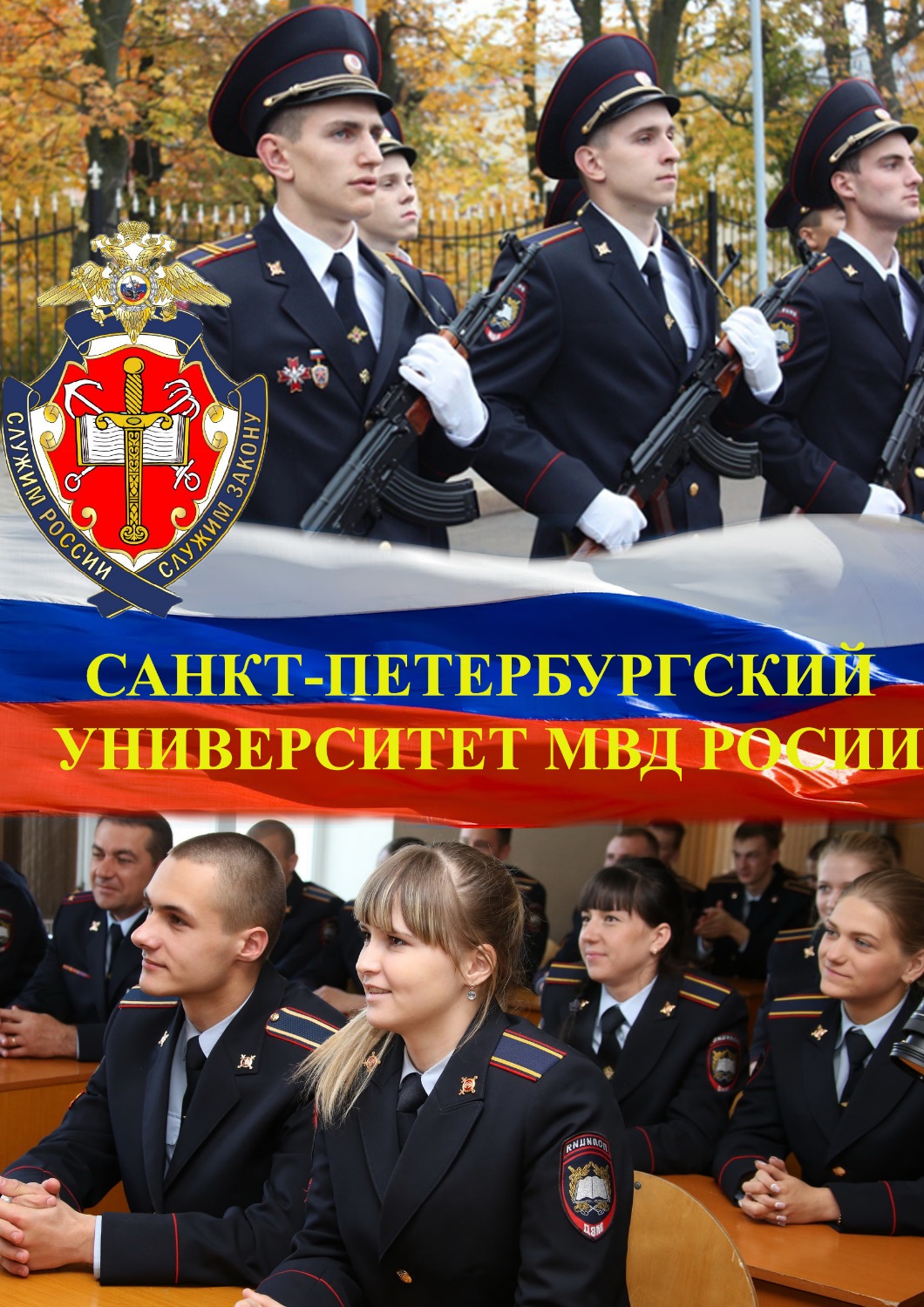 Санкт-Петербургский университет МВД России осуществляет набор юношей и девушек от 17 до 25 лет по следующим специальностям:	«Правовое обеспечение национальной безопасности»Квалификация – «юрист», срок обучения 5 лет по очной форме.  Готовит сотрудников по должности «Следователь», «Дознаватель». Необходимые результаты ЕГЭ:-	Обществознание - 44 баллов-	Русский язык – 40 балловДополнительные вступительные испытания:-	Физическая подготовка;-	Русский язык;-	История.  «Правоохранительная деятельность»	Квалификация – «юрист», срок обучения 5 лет по очной форме	Готовит сотрудников по должности «Оперуполномоченный уголовного розыска», «Оперуполномоченный по борьбе с экономическими преступлениями», «Участковый уполномоченный полиции», «Офицер ГИБДД», «Офицер кадрового подразделения». Необходимые результаты ЕГЭ:-	Обществознание - 44 баллов-	Русский язык – 40 балловДополнительные вступительные испытания:-	Физическая подготовка;-	Русский язык;-	История.  «Судебная экспертиза» Квалификация – «судебный эксперт», срок обучения 5 лет по очной формеГотовит сотрудников по должности – «Эксперт-криминалист».Необходимые результаты ЕГЭ:-	Обществознание -44 баллов-	Русский язык – 40 балловДополнительные вступительные испытания:-	Физическая подготовка;-	Русский язык;-	История.  «Управление персоналом»Квалификация – «Специалист в области управления», срок обучения 5 лет по очной форме.  Готовит сотрудников по должности – «Офицер штабного подразделения». Необходимые результаты ЕГЭ:-	Математика -30 баллов-	Русский язык – 40 балловДополнительные вступительные испытания:-	Физическая подготовка;-	Русский язык;-	Обществознание.  «Экономическая безопасность»Квалификация – «Экономист», срок обучения 5 лет по очной форме.  Готовит сотрудников по должности – «Специалист для подразделений экономической безопасности и противодействия коррупции, контрольно-реквизиционного подразделения». Необходимые результаты ЕГЭ:-	Математика -30 баллов-	Русский язык – 40 балловДополнительные вступительные испытания:-	Физическая подготовка;-	Русский язык;-	Обществознание.  